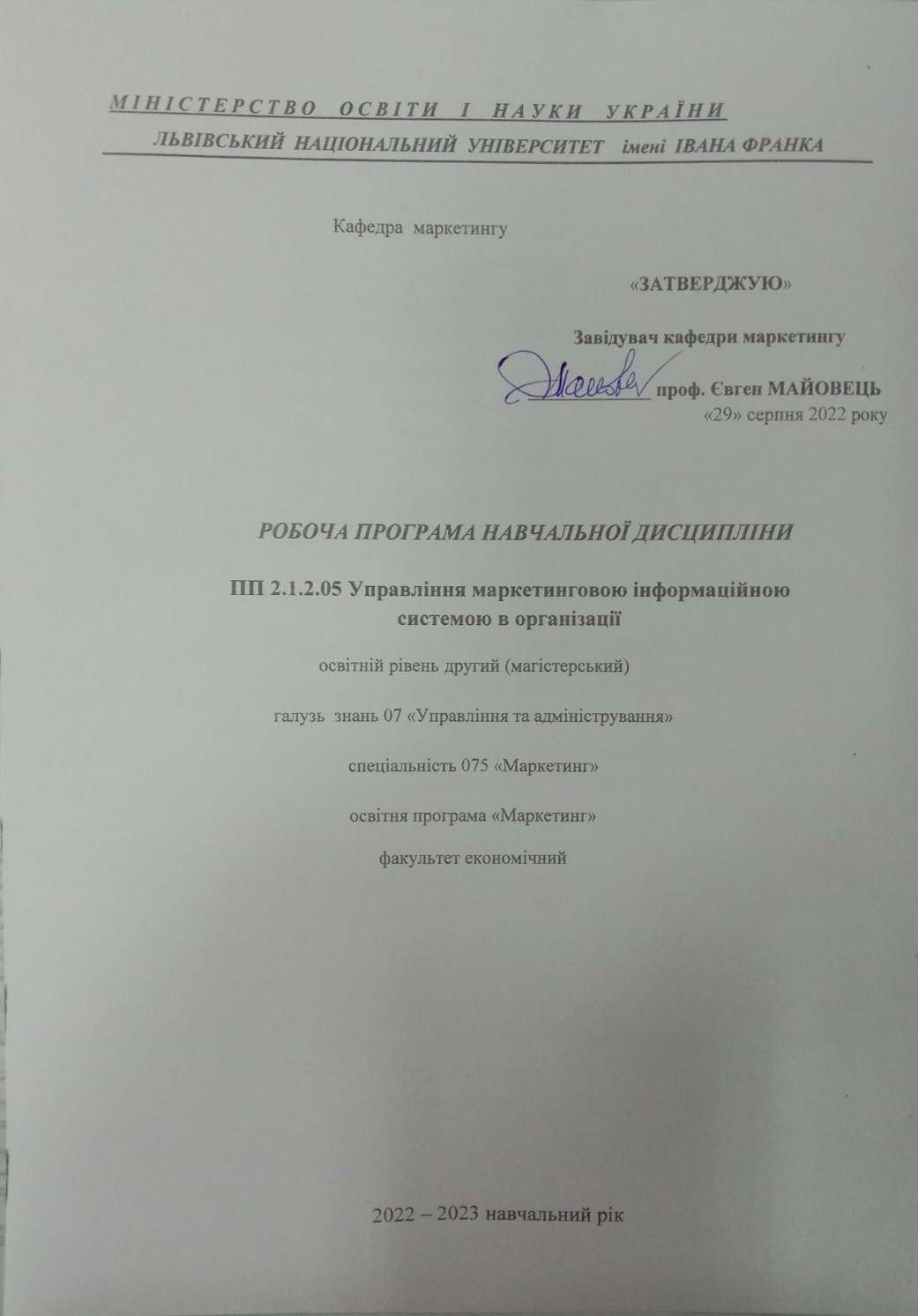 Робоча програма вибіркової навчальної дисципліни «Управління маркетинговою інформаційною системою в організації» для студентів спеціальності 075 – «Маркетинг», освітня програма «Маркетинг». Розробник: кандидат економічних наук, доцент кафедри маркетингу Зіньцьо Юлія ВолодимирівнаРобочу програму схвалено на засіданні кафедри маркетингуПротокол від “29” серпня 2022 року № 1 © Зіньцьо Ю.В., 2022 рік1. Опис навчальної дисципліниПримітка. Співвідношення кількості годин аудиторних занять до самостійної і індивідуальної роботи становить: для денної форми навчання – 0,43 для заочної форми навчання – 0,15 2. 	Мета та завдання навчальної дисципліниМетою вивчення навчальної дисципліни «Управління маркетинговою інформаційною системою в організації» є опанування студентами теоретичних основ і практичних методів питань створення, застосування та впровадження маркетингових інформаційних систем та розв’язання маркетингових задач, набуття магістрантами теоретичних та практичних знань з основ створення та функціонування інформаційних систем маркетингу, сучасних технологічних засобів обробки інформації, що використовуються для створення інформаційних систем управління маркетинговою діяльністю підприємства з метою досягнення його ефективного існування та розвитку.Основними завданнями вивчення дисципліни “Управління маркетинговою інформаційною системою в організації ” є: розуміння суті, місця та функцій маркетингової інформаційної системи в організації, визначення сутності, форм і методів для регулярного збирання, аналізу та інтерпретування отриманої інформації; дослідження формування та функціонування баз даних, інформаційних банків моделей та методик, програмних засобів та інтегрованих систем; вивчення тенденцій розвитку систем маркетингової інформації; засвоєння методичних засад роботи систем внутрішньої інформації, маркетингової розвідки, маркетингових досліджень і аналітичної маркетингової системи; обґрунтування методології розробки інформаційних систем, визначення їх якості та ефективності; формування спеціальних теоретичних знань із теоретичних основ створення, застосування та впровадження маркетингових інформаційних систем та розв’язання маркетингових задач (використання нових інформаційних технологій; комп’ютеризація діяльності служб маркетингу; розробка, створення маркетингових інформаційних систем; інформаційні технології прийняття маркетингових рішень; інформаційні технології розв’язання маркетингових задач). Велике значення надається оволодінню магістрантами практичних навичок по застосуванню елементів маркетингової інформаційної системи на практиці. Теоретико-практичною основою вивчення курсу є наступні навчальні дисципліни: „Маркетинг” (загальний курс), „Управління маркетинговою діяльністю”, „Маркетингові комунікації”, „Менеджмент”, „Інформаційні системи і технології в маркетингу ”, „Аналіз маркетингової діяльності” та інші.В результаті вивчення дисципліни студент набуває:Загальні компетентності (ЗК)ЗК 1 Здатність приймати обґрунтовані рішенняЗК 6 Здатність до пошуку, оброблення та аналізу інформації з різних джерелСпеціальні (фахові) компетентності (СК)СК 2 Здатність коректно інтерпретувати результати останніх теоретичних досліджень у сфері маркетингу та практики їх застосування.СК 3 Здатність до проведення самостійних досліджень та інтерпретації їх результатів у сфері маркетингу.СК 6 Здатність обирати і застосовувати ефективні засоби управління маркетинговою діяльністю ринкового суб’єкта на рівні організації, підрозділу, групи, мереж.В результаті вивчення даного курсу студент повинен:знати:  понятійно-категоріальний апарат та інструментарій маркетингової інформаційної системи;специфіку управління маркетинговою інформаційною системою в організації;етапи створення інформаційних систем;сутність системи бізнес-аналітики та візуалізації даних;структуру та елементи маркетингової інформаційної системи;особливості безпеки та захисту інформації в автоматизованих системах управління маркетингом.вміти :враховувати особливості організації і можливості глобальної комп’ютерної мережі Інтернет; використовувати інструменти маркетингових інформаційних систем;застосовувати набуті знання та навички у роботі з маркетинговими інформаційними системами та системами управління взаємовідносинами з клієнтами;розуміти специфіку управління маркетинговими інформаційними системами в організації.Програмні результати навчання:ПРН 1	Знати і вміти застосовувати у практичній діяльності сучасні принципи, теорії, методи і практичні прийоми маркетингу.ПРН 2 	Вміти адаптовувати і застосовувати нові досягнення в теорії та практиці маркетингу для досягнення конкретних цілей і вирішення задач ринкового суб’єкта.ПРН 6 	Вміти підвищувати ефективність маркетингової діяльності ринкового суб’єкта на різних 7 рівнях управління, розробляти проекти у сфері маркетингу та управляти ними.ПРН 9 	Розуміти сутність та особливості застосування маркетингових інструментів у процесі прийняття маркетингових рішень.ПРН 10 	Обґрунтовувати маркетингові рішення на рівні ринкового суб’єкта із застосуванням сучасних управлінських принципів, підходів, методів, прийомів.ПРН 13 	Керувати маркетинговою діяльністю ринкового суб’єкта, а також його підрозділів, груп і мереж, визначати критерії та показники її оцінюванняПРН 14 	Формувати маркетингову систему взаємодії, будувати довгострокові взаємовигідні відносини з іншими суб’єктами ринку. ПРН 15	Збирати необхідні дані з різних джерел, обробляти і аналізувати їх результати із застосуванням сучасних методів та спеціалізованого програмного забезпечення.3. 	Програма навчальної дисципліни „Управління маркетинговою інформаційною системою в організації ”Змістовий модуль 1. Теоретичні аспекти маркетингової інформаційної системиТема 1. Інформація в управлінні маркетинговою діяльністю та її характеристикаМаркетинг як система економіко-організаційної діяльності. Роль і значення інформації в управлінні маркетинговою діяльністю. Специфіка здійснення основних функцій маркетингу в організації. Типи та форми відображення маркетингової інформації. Класифікація маркетингової інформації. Використання нових інформаційних технологій управління – один із головних напрямів удосконалення управління маркетингом і переходу до ринкової економіки і ринкових відносин. Сучасні тенденції використання обчислювальної техніки в управлінні маркетингом.  Тема 2. Нові інформаційні технології в умовах глобалізації світового ринкуПоняття інформаційної системи. Типова структура та складові інформаційної системи. Класифікація існуючих інформаційних систем. Рівні та складові інформаційних систем в організації. Методологічна основа побудови керованих інформаційних систем. Методологія експлуатації інформаційних систем. Функції та вимоги інформаційних систем. Безпека інформаційних систем. Етичні аспекти використання інформаційних систем. Аналіз та проектування інформаційної системи.  Тема 3. Маркетингові інформаційні системиСутність маркетингової інформації. Основні поняття і сутність системи маркетингової інформації. Характеристика джерел системи маркетингової інформації. Основні складові частини системи маркетингової інформації. Особливості роботи системи маркетингової інформації на ринку. Основні фактори, що ускладнюють роботу з маркетинговою інформацією. Вплив стримуючих чинників на структуру і зміст системи маркетингової інформації.Поняття маркетингових інформаційних систем. Завдання маркетингових інформаційних систем та їх роль в реалізації міжнародного маркетингу. Концепція функціонування та моделі маркетингової інформаційної системи. Підсистеми зовнішньої та внутрішньої маркетингової інформації. Проектування маркетингової інформаційної системи.  Тема 4. Характеристика забезпечення  маркетингової інформаційної системи Cутність і складові маркетингової інформаційної системи. Інформація та її роль у процесі управління маркетингом. Поняття маркетингової інформації. Структура, форма подачі та відображення інформації. Інформація в системі управління маркетингом. Типи маркетингової інформації. Структура маркетингової інформаційної системи, характеристика її основних підсистем. Модуль "Маркетинг" у корпоративних інформаційних системах. Характеристика спеціалізованих програмних продуктів з маркетингу. Автоматизована підтримка маркетингових досліджень. Автоматизоване управління рекламною діяльністю. Особливості Інтернет- маркетингу.Змістовий модуль 2. Управління маркетинговою інформаційною системоюТема 5. Інформатизація діяльності маркетингових відділів організаційСучасні технологічні засоби автоматизації функцій управління маркетинговою діяльністю. Засоби автоматизованого формування документів. Технологічні засоби роботи з базами даних. Засоби електронної комунікації в маркетингу. Електронна комерція. Використання національних і міжнародних інформаційних мереж як засобів комунікацій в маркетингу. Загальна характеристика задач з дослідження ринку та попиту. Інформаційна технологія дослідження ринку за допомогою анкет. Постановка задач, алгоритм розрахунків, інформаційна база, використання результатних даних. Інформаційна технологія розрахунків з встановлення місткості ринку. Постановка задач, алгоритм розрахунків, інформаційна база, використання результатних даних. Інформаційна технологія дослідження попиту на товари. Інформаційна технологія дослідження та оцінювання кон'юнктури товарного ринку. Тема 6. Організація маркетингових досліджень з використання маркетингової інформаційної системиІнформаційні системи маркетингу, основні вимоги до їх створення та принципів функціонування. Структура інформаційних систем маркетингу, характеристика комплексів задач, що в ній розв'язуються, та етапність їх упровадження. Типи задач, які розв'язуються в маркетингових інформаційних системах. Постановка задач, розроблення алгоритмів отримання результатних даних. Концептуальна модель організації маркетингових досліджень в умовах комп'ютерних технологій. Розроблення концепції та проекту дослідження, проведення дослідження і прийняття маркетингових рішень. Аналіз впливу результатів дослідження на діяльність організації.  Тема 7. Вирішення маркетингових завдань з використанням маркетингової інформаційної системиЗагальні визначення. Інформаційна технологія. Апаратні засоби. Робочі станції. Поняття, класифікація програмного забезпечення. Системне програмне забезпечення. Операційні системи. Файлова система. Загальна характеристика комплексу задач з маркетингових досліджень товару, методи розв'язання їх. Інформаційна технологія розв'язання задач з дослідження властивостей товару, встановлення життєвого циклу товарів, формування асортименту товарів і розрахунків їх конкурентоспроможності. Постановки задач, алгоритм розрахунків, інформаційна база використання результатних даних.Тема 8. Програмне забезпечення маркетингової інформаційної системи в маркетингуХарактеристика та структура технічного забезпечення інформаційних систем маркетингу. Сучасні комп'ютерні мережі (локальні, регіональні, глобальні), технологія обробки даних у мережах (Internet та інших). Організація АРМ персоналу управління маркетингом: призначення, функції, що реалізуються, технологія обробки даних. Структура мережі АРМ в ІСМ та їх зв'язки з внутрішнім і зовнішнім середовищем. Інформаційне забезпечення ІСМ та його структура, принципи організації. Класифікатори (локальні, регіональні, державні, міжнародні), комп'ютерна технологія використання їх у маркетингу. Концепція організації баз і банків даних (локальні, централізовані, розподілені).Структура навчальної дисципліни Теми семінарських занять                         6.Самостійна робота 	7. Методи навчанняОсновними методами навчання, що використовуються в процесі викладання навчальної дисципліни «Управління маркетинговою інформаційною системою в організації» є:  метод передачі і сприйняття навчальної інформації, пробудження наукового інтересу (лекції, ілюстрації, презентації);метод практичного засвоєння курсу з допомогою складання тестових завдань, вирішення задач та ситуацій з метою набування умінь і практичних навичок  (практичні заняття);метод модульного контролю з допомогою періодичного складання модулів за тематикою лекційних та практичних занять;метод самостійного засвоєння студентами навчального матеріалу у вигляді складання тестів, вирішення задач, написання рефератів на підставі самостійно опрацьованої базової літератури та додаткових джерел інформації (в т.ч. законодавчих актів) з метою конкретизації й поглиблення базових знань, необхідних умінь та практичних навичок (самостійна робота);методи усного та письмового контролю (практичні заняття та самостійна робота).електронні матеріали з відповідного курсу та інших пов’язаних курсів у системах (платформах) Microsoft Teams, Zoom, Telegram, Moodle. Під час навчання застосовуватимуться презентація, лекції, комплексні модулі та завдання, електронні матеріали з відповідного курсу, колаборативне навчання (групові проекти, спільні розробки), дискусія, написання наукових праць та розробок.8. Методи контролюОцінювання проводиться за 100-бальною шкалою. Бали нараховуються за наступним співвідношенням:практичні/самостійні тощо: 30% семестрової оцінки; максимальна кількість 30 балів;контрольні заміри (модулі): 20% семестрової оцінки; максимальна кількість балів 20;проведення заліку (оформляється за результатами поточної успішності студента протягом семестру 50×2=100).Форма підсумкового контролю успішності навчання залікПри викладанні дисципліни «Управління маркетинговою інформаційною системою в організації» використовуються такі методи контролю:Поточний контроль здійснюється під час проведення практичних занять й змістових модулів і має за мету перевірку рівня підготовки студента до виконання конкретної роботи. Його інструментами є контрольні роботи і тестування.Об’єктами поточного контролю знань студентів з дисципліни «Управління маркетинговою інформаційною системою в організації» є:1) систематичність та активність роботи на практичних заняттях;2) виконання модульних (контрольних) завдань.При оцінці систематичності та активності роботи студента на практичних заняттях враховується:рівень знань, продемонстрований у відповідях на практичних заняттях;активність при обговоренні дискусійних питань;результати виконання практичних робіт, завдань поточного контролю тощо.При оцінці виконання модульних (контрольних) завдань враховується загальний рівень теоретичних знань та практичні навички, набуті студентами під час опанування відповідного змістовного модуля.Засоби діагностики успішності навчанняКонтроль за навчально-пізнавальною діяльністю студентів є важливим структурним компонентом навчально-виховного процесу. Підсумкове оцінювання знань студентів здійснюється за поточним та проміжним контролем знань протягом семестру.З метою перевірки якості підготовки, знань, умінь студента з дисципліни використовуються такі засоби оцінювання: для поточного контролю - усне опитування, проведення тестування, розгляд ситуацій, виконання індивідуальних завдань;для проміжного контролю – проведення модульного контролю, що включають тестування, теоретичні питання.Засоби поточного контролю:Письмові роботи: Очікується,  що студенти можуть виконувати індивідуальне письмове завдання (реферат).Студенти заочної форми навчання виконують контрольну роботу. Контрольна робота – це індивідуальне завдання, яке передбачає самостійне виконання студентом певної практичної роботи на основі засвоєного теоретичного матеріалу. Завдання контрольної роботи повинні допомогти студенту в оволодінні термінологією, основними положеннями навчальної дисципліни, надати навички у рішенні типових прикладів, задач, ситуацій. Контрольна робота містить 4-и теоретичних питання (по 20 балів) та 4-и тестових завдання (по 5 балів). Контрольна робота студентів заочної форми навчання оцінюється за національною шкалою розподілу балів для заліку (зараховано / незараховано).Академічна доброчесність: Очікується, що роботи студентів будуть їхніми оригінальними дослідженнями чи міркуваннями. Відсутність посилань на використані джерела, фабрикування джерел, списування, втручання в роботу інших студентів становлять, але не обмежують, приклади можливої академічної недоброчесності. Виявлення ознак академічної недоброчесності в письмовій роботі студента є підставою для її незарахування викладачем, незалежно від масштабів плагіату чи обману. Відвідання занять є важливою складовою навчання. Очікується, що всі студенти відвідають усі лекції і практичні заняття курсу. Студенти мають інформувати викладача про неможливість відвідати заняття. У будь-якому випадку студенти зобов’язані дотримуватися усіх строків визначених для виконання усіх видів письмових робіт, передбачених курсом. Література. Уся література, яку студенти не зможуть знайти самостійно, буде надана викладачем виключно в освітніх цілях без права її передачі третім особам. Студенти заохочуються до використання також й іншої літератури та джерел, яких немає серед рекомендованих.Політика виставлення балів. Враховуються бали набрані на поточному тестуванні, самостійній роботі та бали підсумкового тестування. При цьому обов’язково враховуються присутність на заняттях та активність студента під час практичного заняття; недопустимість пропусків та запізнень на заняття; користування мобільним телефоном, планшетом чи іншими мобільними пристроями під час заняття в цілях не пов’язаних з навчанням; списування та плагіат; несвоєчасне виконання поставленого завдання тощо.Підсумковий контроль - залік.У кінцевому підсумку студент може набрати 100 балів.9. Розподіл балів, які отримують студентиОцінювання знань студента здійснюється за 100-бальною шкалою. Максимальна кількість балів при оцінюванні знань студентів з даної дисципліни, яка завершується екзаменом, становить за поточну успішність 50 балів, на заліку -50 балів. При оформленні документів за залікову сесію використовується таблиця відповідності оцінювання знань студентів за різними системами:Розподіл балів, що присвоюються студентамТ1, Т2 ...  – теми змістових модулів.Шкала оцінювання: національна та ECTS 10. Методичне забезпеченняЗіньцьо Ю.В. Управління маркетинговою інформаційною системою в організації: Методичні рекомендації та плани семінарських занять для студентів освітнього ступеня магістр спеціальності 075 – «Маркетинг». Львів: ЛНУ ім. Івана Франка, 2022. с. 36.11.Рекомендована літератураБазова Сорока П.М., Харченко В.В., Харченко Г.А. Інформаційні системи і технології в управлінні організацією: Навч. посіб, К.: ЦП «Компринт», 2019.Зіньцьо Ю.В. Управління маркетинговою інформаційною системою в організації: Методичні рекомендації та плани семінарських занять для студентів освітнього ступеня магістр спеціальності 075 – «Маркетинг». Львів: ЛНУ ім. Івана Франка, 2022. с. 36.Пінчук Н. С., Галузинський Г. П. Інформаційні системи і технології в маркетингу: навч.посібник. К. : КНЕУ, 2016.Оксанич А. П., Петренко В. Р., Костенко О. П. Інформаційні системи і технології маркетингу. К. : «Видавничий дім «Професіонал», 2018.Швачич Г.Г., Толстой В.В., Петречук Л.М. та інші. Сучасні інформаційно-комунікаційні технології. Навч. посібник. Дніпро: НМетАУ, 2017. 230 с.Кіпоренко С. С., Топіна Р. П. Використання інформаційних систем в управлінні маркетинговою діяльністю підприємств. Ефективна економіка. 2019. № 11. – URL: http://www.economy.nayka.com.ua/?op=1&z=7443  Воскресенська О.Є., Шукліна В.В. Формування маркетингової інформаційної системи підприємства. Вісник ХНТУ № 4 (71), 2019. С. 141-147.Нестеренко О.В. Інформаційні системи управління підприємствами / Навч. посіб. Київ: Укр НЦ РІТ, 2019. 135 с.					Допоміжна Антоненко В.М. Сучасні інформаційні системи і технології: управління знаннями: навч. посібник / В.М. Антоненко, С.Д. Мамченко, Ю.В. Рогушина. – Ірпінь : Нац. університет ДПС України, 2016. – 212 с. Грищенко О.Ф. Маркетингова інформаційна система як інструмент організації процесу розроблення, прийняття та реалізації маркетингових інноваційних рішень в системі управління сучасним підприємством.  Вісник Хмельницького національного університету 2011, № 6. Т 2.  URL: http://journals.khnu.km.ua/vestnik/pdf/ekon/2011_6_2/058-062.pdfВойчак А.В., Федорченко А.В. Маркетингові дослідження: підручник. / За наук. ред. А.В.Войчака. Київ: КНЕУ, 2007. 408 с.Полторак В. А. Маркетингові дослідження : навч. Посібник / В. А. Полторак, І. В. Тараненко, О. Ю. Красовська. – 3-тє вид., переробл. та доп. – К. : Центр учбової літератури, 2014. – 324 с.Іванов Ю. Б., Ус М. І. Складові інформаційного забезпечення маркетингової діяльності промислового підприємства. Бізнес Інформ. 2016. № 1. С. 299 – 305.Райко Д.В., Лебедєва Л.Е. Концептуальна модель автоматизованої інформаційної системи маркетингу на підприємстві. Маркетинг і менеджмент інноваційю 2014, №3. С. 142- 153.Ангелко І., Зіньцьо Ю. Роль інноваційного маркетингу в сучасному розвитку підприємств. Information and innovation technologies in the XXI century materiały 4. International scientific conference University of Technology, Katowice 23-24 September 2021. P.10-12. Грищенко О. В. Маркетингова інформаційна система як інструмент організації процесу розроблення, прийняття та реалізації маркетингових інноваційних рішень в системі управління сучасним підприємством. Економічні науки. 2011. №6. С. 58 – 62.Федорченко А.В. Система маркетингових досліджень : монографія/ А.В. Федорченко. – К. : КНЕУ, 2009. – 267 с				12.Інформаційні ресурси:Міжнародна маркетингова група. URL: http:// www.marketingua.com/ Український журнал про маркетингові комунікації і медіа «MarketingMediaReview» (MMR). URL: http://www.mmr.net.ua  \Журнал «Маркетинг и реклама» URL: http://www.mr.com.ua Журнал «Маркетинг і менеджмент інновацій» URL: https://mmi.fem.sumdu.edu.ua «Маркетинг в Україні». Науковий журнал. URL: http://uam.in.ua/rus/projects/marketing-in-ua/ «Маркетинг: теорія і практика». Науковий журнал. URL: http://www.nbuv.gov.ua/portal/Soc_Gum/Mtip/index.html Українська Асоціація Маркетингу. URL:  http://uam.in.ua/Американська асоціація маркетингу. URL:  https://www.ama.orgМаркетинговий портал. URL:  http://www.marketing-research.in.uaНайменування показників  Галузь знань,  освітній ступінь Характеристика навчальної дисципліни Характеристика навчальної дисципліни Характеристика навчальної дисципліни Найменування показників  Галузь знань,  освітній ступінь денна форма навчання денна форма навчання заочна форма навчання Кількість кредитів  – 3,5 Галузь знань 07 – Управління та адміністрування ВибірковаВибірковаВибірковаМодулів – 2 Освітній рівень: другий(магістерський)Рік підготовки: Рік підготовки: Рік підготовки: Змістових модулів – 2 Освітній рівень: другий(магістерський)2-й 2-й 2-й Індивідуальне науково-дослідне завдання ___________                                           (назва) Освітній рівень: другий(магістерський)Семестр  Семестр  Семестр  Загальна кількість годин – 105 Освітній рівень: другий(магістерський)3-й 3-й 3-й Загальна кількість годин – 105 Освітній рівень: другий(магістерський)Лекції Лекції Лекції Тижневих годин для денної форми навчання: аудиторних – 2 самостійної роботи студента – 4,56 Спеціальність: 075 Маркетинг 16 год. 8 год. 8 год. Тижневих годин для денної форми навчання: аудиторних – 2 самостійної роботи студента – 4,56 Спеціальність: 075 Маркетинг Практичні, семінарські Практичні, семінарські Практичні, семінарські Тижневих годин для денної форми навчання: аудиторних – 2 самостійної роботи студента – 4,56 Спеціальність: 075 Маркетинг 16 год. 6 год. 6 год. Тижневих годин для денної форми навчання: аудиторних – 2 самостійної роботи студента – 4,56 Спеціальність: 075 Маркетинг Лабораторні Лабораторні Лабораторні Тижневих годин для денної форми навчання: аудиторних – 2 самостійної роботи студента – 4,56 Спеціальність: 075 Маркетинг  год.  год.  год. Тижневих годин для денної форми навчання: аудиторних – 2 самостійної роботи студента – 4,56 Спеціальність: 075 Маркетинг Самостійна робота Самостійна робота Самостійна робота Тижневих годин для денної форми навчання: аудиторних – 2 самостійної роботи студента – 4,56 Спеціальність: 075 Маркетинг 73 год. 		91 год.73 год. 		91 год.73 год. 		91 год.Тижневих годин для денної форми навчання: аудиторних – 2 самостійної роботи студента – 4,56 Спеціальність: 075 Маркетинг Індивідуальні завдання: год. Індивідуальні завдання: год. Індивідуальні завдання: год. Тижневих годин для денної форми навчання: аудиторних – 2 самостійної роботи студента – 4,56 Спеціальність: 075 Маркетинг Вид контролю:  Вид контролю:  Вид контролю:  Тижневих годин для денної форми навчання: аудиторних – 2 самостійної роботи студента – 4,56 Спеціальність: 075 Маркетинг залік залік залікНазви змістових модулів і тем Кількість годин Кількість годин Кількість годин Кількість годин Кількість годин Кількість годин Кількість годин Кількість годин Кількість годин Кількість годин Кількість годин Кількість годин Кількість годин Кількість годин Назви змістових модулів і тем Денна форма Денна форма Денна форма Денна форма Денна форма Денна форма Денна форма Денна форма Заочна форма Заочна форма Заочна форма Заочна форма Заочна форма Заочна форма Назви змістових модулів і тем у тому числі у тому числі у тому числі у тому числі у тому числі у тому числі у тому числі у тому числі у тому числі у тому числі у тому числі у тому числі Назви змістових модулів і тем л п п лаб Інд с.р. с.р. л п лаб інд с.р. 1 2 3 4 4 5 6 7 7 8 9 10 11 12 13 Модуль 1 Модуль 1 Модуль 1 Модуль 1 Модуль 1 Модуль 1 Модуль 1 Модуль 1 Модуль 1 Модуль 1 Модуль 1 Модуль 1 Модуль 1 Модуль 1 Модуль 1 Змістовий модуль 1. Теоретичні аспекти маркетингової інформаційної системиЗмістовий модуль 1. Теоретичні аспекти маркетингової інформаційної системиЗмістовий модуль 1. Теоретичні аспекти маркетингової інформаційної системиЗмістовий модуль 1. Теоретичні аспекти маркетингової інформаційної системиЗмістовий модуль 1. Теоретичні аспекти маркетингової інформаційної системиЗмістовий модуль 1. Теоретичні аспекти маркетингової інформаційної системиЗмістовий модуль 1. Теоретичні аспекти маркетингової інформаційної системиЗмістовий модуль 1. Теоретичні аспекти маркетингової інформаційної системиЗмістовий модуль 1. Теоретичні аспекти маркетингової інформаційної системиЗмістовий модуль 1. Теоретичні аспекти маркетингової інформаційної системиЗмістовий модуль 1. Теоретичні аспекти маркетингової інформаційної системиЗмістовий модуль 1. Теоретичні аспекти маркетингової інформаційної системиЗмістовий модуль 1. Теоретичні аспекти маркетингової інформаційної системиЗмістовий модуль 1. Теоретичні аспекти маркетингової інформаційної системиЗмістовий модуль 1. Теоретичні аспекти маркетингової інформаційної системиТема 1. Інформація в управлінні маркетинговою діяльністю та її характеристика132 2 299131111Тема 2. Нові інформаційні технології в умовах глобалізації світового ринку132 2 2 99131111Тема 3. Маркетингові інформаційні системи132 2 2 991310,511Тема 4. Характеристика забезпечення  маркетингової інформаційної системи132 2 2 991310,512Разом за модулем 1  528 8 8 3636524 345Модуль 2 Модуль 2 Модуль 2 Модуль 2 Модуль 2 Модуль 2 Модуль 2 Модуль 2 Модуль 2 Модуль 2 Модуль 2 Модуль 2 Модуль 2 Модуль 2 Модуль 2 Змістовий модуль 2. Управління маркетинговою інформаційною системоюЗмістовий модуль 2. Управління маркетинговою інформаційною системоюЗмістовий модуль 2. Управління маркетинговою інформаційною системоюЗмістовий модуль 2. Управління маркетинговою інформаційною системоюЗмістовий модуль 2. Управління маркетинговою інформаційною системоюЗмістовий модуль 2. Управління маркетинговою інформаційною системоюЗмістовий модуль 2. Управління маркетинговою інформаційною системоюЗмістовий модуль 2. Управління маркетинговою інформаційною системоюЗмістовий модуль 2. Управління маркетинговою інформаційною системоюЗмістовий модуль 2. Управління маркетинговою інформаційною системоюЗмістовий модуль 2. Управління маркетинговою інформаційною системоюЗмістовий модуль 2. Управління маркетинговою інформаційною системоюЗмістовий модуль 2. Управління маркетинговою інформаційною системоюЗмістовий модуль 2. Управління маркетинговою інформаційною системоюЗмістовий модуль 2. Управління маркетинговою інформаційною системоюТема 5. Інформатизація діяльності маркетингових відділів організацій132 2 2 913131111Тема 6. Організація маркетингових досліджень з використання маркетингової інформаційної системи 132 2 2 913131111Тема 7. Вирішення маркетингових завдань з використанням маркетингової інформаційної системи132 2 2 9131310,512Тема 8. Програмне забезпечення маркетингової інформаційної системи в маркетингу142 2 2 10141410,512Разом за модулем 2 538 8 8 3753534346Усього годин  105 16 16 16 731051058691№ з/п Назва теми Кількість годин 1 Тема 1. Інформація в управлінні маркетинговою діяльністю та її характеристика22  Тема 2. Нові інформаційні технології в умовах глобалізації світового ринку2 3 Тема 3. Маркетингові інформаційні системи2 4 Тема 4. Характеристика забезпечення  маркетингової інформаційної системи2 5 Тема 5. Інформатизація діяльності маркетингових відділів організацій2 6 Тема 6. Організація маркетингових досліджень з використання маркетингової інформаційної системи2 7 Тема 7. Вирішення маркетингових завдань з використанням маркетингової інформаційної системи28 Тема 8. Програмне забезпечення маркетингової інформаційної системи в маркетингу2Всього 16  № з/п Назва теми Кількість годин 1 Тема 1. Інформація в управлінні маркетинговою діяльністю та її характеристика92  Тема 2. Нові інформаційні технології в умовах глобалізації світового ринку9 3 Тема 3. Маркетингові інформаційні системи9 4 Тема 4. Характеристика забезпечення  маркетингової інформаційної системи9 5 Тема 5. Інформатизація діяльності маркетингових відділів організацій9 6 Тема 6. Організація маркетингових досліджень з використання маркетингової інформаційної системи9 7 Тема 7. Вирішення маркетингових завдань з використанням маркетингової інформаційної системи98 Тема 8. Програмне забезпечення маркетингової інформаційної системи в маркетингу10Разом  73 Результати навчанняМетоди навчання і викладанняМетоди оцінювання досягнення результатів навчанняПРН 1 Знати і вміти застосовувати у практичній діяльності сучасні принципи, теорії, методи і практичні прийоми маркетингу.Лекції, практичні заняття, консультації, самостійна робота, виконання ситуативних завдань, написання рефератів (есе)Форми і методи поточного оцінювання: усне та письмове опитування, тестове опитування, оцінка самостійної роботиПРН 2 Вміти адаптовувати і застосовувати нові досягнення в теорії та практиці маркетингу для досягнення конкретних цілей і вирішення задач ринкового суб’єкта.Лекції, практичні заняття, консультації, самостійна робота, виконання ситуативних завдань, написання рефератів (есе)Форми і методи поточного оцінювання: усне та письмове опитування, тестове опитування, оцінка самостійної роботиПРН 6 Вміти підвищувати ефективність маркетинго-вої діяльності ринкового суб’єкта на різних 7 рівнях управління, розробляти проекти у сфері маркетингу та управляти ними.Лекції, практичні заняття, консультації, самостійна робота, виконання ситуативних завдань, написання рефератів (есе)Форми і методи поточного оцінювання: усне та письмове опитування, тестове опитування, оцінка самостійної роботиПРН 9 Розуміти сутність та особливості застосування маркетингових інструментів у процесі прийняття маркетингових рішень.Лекції, практичні заняття, консультації, самостійна робота, виконання ситуативних завдань, написання рефератів (есе)Форми і методи поточного оцінювання: усне та письмове опитування, тестове опитування, оцінка самостійної роботиПРН 10 Обґрунтовувати маркетингові рішення на рівні ринкового суб’єкта із застосуванням сучасних управлінських принципів, підходів, методів, прийомів.Лекції, практичні заняття, консультації, самостійна робота, виконання ситуативних завдань, написання рефератів (есе)Форми і методи поточного оцінювання: усне та письмове опитування, тестове опитування, оцінка самостійної роботиПРН 13 Керувати маркетинговою діяльністю ринкового суб’єкта, а також його підрозділів, груп і мереж, визначати критерії та показники її оцінюванняЛекції, практичні заняття, консультації, самостійна робота, виконання ситуативних завдань, написання рефератів (есе)Форми і методи поточного оцінювання: усне та письмове опитування, тестове опитування, оцінка самостійної роботиПРН 14 . Формувати маркетингову систему взаємодії, будувати довгострокові взаємовигідні відносини з іншими суб’єктами ринку.Лекції, практичні заняття, консультації, самостійна робота, виконання ситуативних завдань, написання рефератів (есе)Форми і методи поточного оцінювання: усне та письмове опитування, тестове опитування, оцінка самостійної роботиПРН 15. Збирати необхідні дані з різних джерел, обробляти і аналізувати їх результати із застосуванням сучасних методів та спеціалізованого програмного забезпечення.Лекції, практичні заняття, консультації, самостійна робота, виконання ситуативних завдань, написання рефератів (есе)Форми і методи поточного оцінювання: усне та письмове опитування, тестове опитування, оцінка самостійної роботиЗасоби контролюКількість балівПоточне опитування на практичних заняттях60Тестування за змістовим модулем 120Тестування за змістовим модулем 220Поточне тестування та самостійна роботаПоточне тестування та самостійна роботаПоточне тестування та самостійна роботаПоточне тестування та самостійна роботаПоточне тестування та самостійна роботаПоточне тестування та самостійна роботаПоточне тестування та самостійна роботаПоточне тестування та самостійна роботаСума	Змістовий модуль 1	Змістовий модуль 1	Змістовий модуль 1	Змістовий модуль 1Змістовий модуль 2Змістовий модуль 2Змістовий модуль 2Змістовий модуль 2СумаТ1Т2Т3Т4Т5Т6Т7Т81001212121412121214100ОцінкаЄКТССума балів за всі види навчальної діяльностіОцінка за національною шкалоюОцінка за національною шкалоюОцінкаЄКТССума балів за всі види навчальної діяльностідля екзамену, курсового проекту (роботи), практикидля залікуА90 – 100відмінно  зарахованоВ81-89добре зарахованоС71-80добре зарахованоD61-70задовільно зарахованоE51-60задовільно зарахованоFX21-50незадовільно з можливістю повторного складанняне зараховано з можливістю повторного складанняF0-20незадовільно з обов’язковим повторним вивченням дисциплінине зараховано з обов’язковим повторним вивченням дисципліни